П О С Т А Н О В Л Е Н И Е	В соответствии с Решением Городской Думы Петропавловск-Камчатского городского округа от 31.10.2013 № 145-нд «О наградах и почетных званиях Петропавловск-Камчатского городского округа»,     Постановлением Главы Петропавловск-Камчатского городского округа от 31.10.2013 № 165 «О представительских расходах и расходах, связанных с приобретением подарочной и сувенирной продукции в Городской Думе Петропавловск-Камчатского городского округа»,     ПОСТАНОВЛЯЮ:за эффективную муниципальную службу, высокий уровень профессионализма и в честь Дня местного самоуправления наградить Почетной грамотой Главы Петропавловск-Камчатского городского округа Хорунжия Александра Анатольевича, консультанта отдела контроля благоустройства территории Петропавловск-Камчатского городского круга административно-контрольного управления администрации Петропавловск-Камчатского городского округа. ГлаваПетропавловск-Камчатскогогородского округа                                                                           К.Г. Слыщенко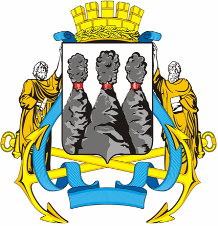 ГЛАВАПЕТРОПАВЛОВСК-КАМЧАТСКОГОГОРОДСКОГО ОКРУГА« 06 » апреля 2015 г. №  38О награждении Почетной грамотой Главы Петропавловск-Камчатского городского округа Хорунжия А.А.